_____________________________________________________________________________ 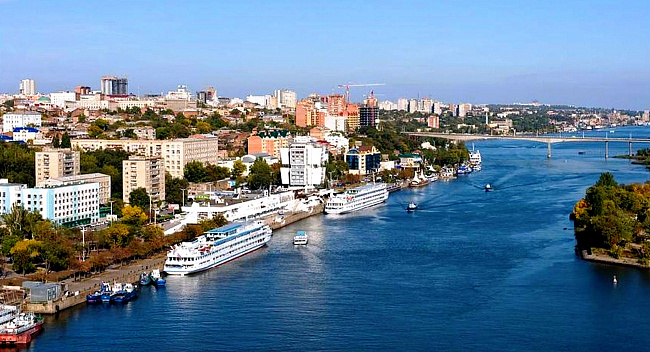 И Н Ф О Р М А Ц И О Н Н О Е   П И С Ь М ОДамы и господа! Уважаемые коллеги! Приглашаем Вас принять участие вМЕЖДУНАРОДНОЙ НАУЧНО-ПРАКТИЧЕСКОЙ КОНФЕРЕНЦИИ«Тенденции развития транспортно-логистического комплекса в условиях цифровой трансформации» РОССИЯ, РОСТОВ-НА-ДОНУ (19-20 ноября 2020 г.) О КОНФЕРЕНЦИИ19-20 ноября 2020 г. в Ростове-на-Дону состоится Международная научно-практическая конференция «Тенденции развития транспортно-логистического комплекса в условиях цифровой трансформации».Конференция – результат плодотворного сотрудничества в научной и образовательной деятельности ученых Южного федерального университета (Российская Федерация, Ростов-на-Дону – Таганрог) и Астраханского государственного университета (Российская Федерация, Астрахань).Конференция организована при поддержке Консорциума высших учебных заведений Прикаспийского региона в транспортно-логистической сфере, Черноморского информационно-аналитического центра, Университета «Туран-Астана», Республика Казахстан, Администрации Ростова-на-Дону, Института повышения квалификации и профессиональной переподготовки (Ростов-на-Дону). В конференции примут участие представители органов государственной, региональной и муниципальной власти, представители ведущих российских и зарубежных компаний, известные российские и зарубежные ученые, исследующие вопросы развития транспортно-логистического комплекса в условиях европейской интеграции и управления им.Цель конференции: обмен опытом академического сообщества и сообщества профессионалов-практиков о новейших тенденциях развития транспортно-логистического комплекса в условиях цифровой трансформации.=========================== ₼ ========================== ОРГАНИЗАТОРЫ КОНФЕРЕНЦИИЮЖНЫЙ ФЕДЕРАЛЬНЫЙ УНИВЕРСИТЕТРоссийская Федерация, Ростов-на-Дону – ТаганрогАСТРАХАНСКИЙ ГОСУДАРСТВЕННЫЙ УНИВЕРСИТЕТРоссийская Федерация, АстраханьЧЕРНОМОРСКИЙ ИНФОРМАЦИОННО-АНАЛИТИЧЕСКИЙ ЦЕНТР Российская Федерация, СевастопольЦЕНТР РОССИЙСКИХ И ЦЕНТРАЛЬНОАЗИАТСКИХ ИССЛЕДОВАНИЙ ШКОЛЫ МЕЖДУНАРОДНЫХ ОТНОШЕНИЙ, УНИВЕРСИТЕТ ДЖАВАХАРЛАЛА НЕРУИндия, Нью-делиБИЗНЕС-ШКОЛА ЛУДОНГСКОГО УНИВЕРСИТЕТА Китай, ЛудонгУНИВЕРСИТЕТ ТУРАН-АСТАНАРеспублика Казахстан, Нур-СултанИНСТИТУТ ПОВЫШЕНИЯ КВАЛИФИКАЦИИ И ПРОФЕССИОНАЛЬНОЙ ПЕРЕПОДГОТОВКИРоссийская Федерация, Ростов-на-ДонуАДМИНИСТРАЦИЯ ГОРОДА РОСТОВА-НА-ДОНУРоссийская Федерация, Ростов-на-Дону=========================== ₼ ========================== ПРОГРАММНЫЙ КОМИТЕТСОПРЕДСЕДАТЕЛИ:Маркелов Константин Алексеевич, кандидат экономических наук, доцент, ректор Астраханского государственного университета, Президент Консорциума высших учебных заведений Прикаспийского региона в транспортно-логистической сфере, Российская Федерация, г. АстраханьМетелица Анатолий Викторович, доктор химических наук, старший научный сотрудник, проректор по научной и исследовательской деятельности Южного федерального университета, Российская Федерация, г. Ростов-на-ДонуЧЛЕНЫ ПРОГРАММНОГО КОМИТЕТА:Вайт Майкл, сотрудник департамента информационных систем управления персоналом, секретариат Карибского сообщества (CARICOM), Гайана, г. ДжорджтаунГражина Стрзадала, менеджер в компании TRANSPORT SAMOCHODÓW CIĘŻAROWYCH, Польша, г. ВаршаваДарсигов Магомед Бесланович, кандидат экономических наук, генеральный директор автотранспортного предприятия г. Ростова-на-Дону АО «АТП-5», Российская Федерация, г. Ростов-на-ДонуДас Прити Дибуенду, доктор философских наук, доцент Центра Российских и Центральноазиатских исследований Школы международных отношений, Университет Джавахарлала Неру, Индия, г. Нью-ДелиЕлисеев Борис Петрович, доктор технических наук, доктор юридических наук, профессор, ректор Московского государственного технического университета гражданской авиации, заслуженный юрист Российской Федерации, г. МоскваЕсымханова Зейнегуль Клышбековна, кандидат экономических наук, профессор кафедры «Финансы, учет и оценка», Университет Туран-Астана, Республика Казахстан, г.Нур-СултанКурьянов Николай Александрович, кандидат экономических наук, первый проректор Института повышения квалификации и профессиональной переподготовки, Российская Федерация, г. Ростов-на-ДонуЛысоченко Алла Алексеевна, доктор экономических наук, профессор, Южный федеральный университет, Российская Федерация, г. Ростов-на-ДонуМохов Андрей Владимирович, директор Черноморского информационно-аналитического центра, доцент Института общественных наук и международных отношений ФГАОУ ВО «Севастопольский государственный университет», Российская Федерация, г. Севастополь.Огиериахи Майк, соучредитель онлайн Академии «Domi Technology», Нигерия, г.Абуджа,Рахимова Гульмира Ахметовна, кандидат экономических наук, профессор, заведующая кафедрой «Финансы, учет и оценка», Университет Туран-Астана, Республика Казахстан, г. Нур-СултанРоманова Алина Терентьевна, доктор экономических наук, профессор, заведующая кафедрой «Международный бизнес», Институт международных транспортных коммуникаций Российского университета транспорта (ФГАОУ ВО РУТ (МИИТ)), Российская Федерация, г. МоскваСолонский Константин Юрьевич, кандидат социологических наук, заместитель главы Администрации города Ростова-на-Дону по транспорту и дорожному хозяйству, Российская Федерация, г. Ростов-на-ДонуСюй Юйдун, член Всемирной экономической ассоциации Шаньдун, региональной экономической ассоциации провинции Шаньдун, профессор Бизнес-школы Лудонгского университета, Китай, г. ЛудонгТаранова Ирина Викторовна, почётный работник общего образования Российской Федерации, Академик Российской академии Естествознания, доктор экономических наук, профессор, Южный федеральный университет, Российская Федерация, г. Ростов-на-ДонуТемирова Акмарал Болатовна, кандидат экономических наук, ассоциированный профессор, заведующая кафедрой «Экономика», Казахско-агротехнический университет им. С. Сейфулина, Республика Казахстан, г. Нур-СултанЧараева Марина Викторовна, почётный работник высшего профессионального образования Российской Федерации, доктор экономических наук, профессор, Южный федеральный университет, Российская Федерация, г. Ростов-на-ДонуЯчменева Валентина Марьяновна, заслуженный деятель науки и техники Республики Крым, доктор экономических наук, профессор, заведующая кафедрой менеджмента, Институт экономики и управления Крымского федерального университета им. В.И. Вернадского, Российская Федерация, г. СимферопольЧЛЕНЫ ОРГКОМИТЕТА:Шевченко Дмитрий Александрович, кандидат экономических наук, доцент, и.о. декана факультета управления Южного федерального университета, Российская Федерация, г. Ростов-на-ДонуВолодин Роман Сергеевич, кандидат экономических наук, доцент, Южный федеральный университет, Российская Федерация, г. Ростов-на-ДонуМуравьева Наталия Николаевна, кандидат экономических наук, доцент, Южный федеральный университет, Российская Федерация, г. Ростов-на-ДонуМурзин Антон Дмитриевич, кандидат экономических наук, доцент, Южный федеральный университет, Российская Федерация, г. Ростов-на-ДонуНовицкая Александра Игоревна, кандидат экономических наук, доцент, Южный федеральный университет, Российская Федерация, г. Ростов-на-ДонуПрядко Ирина Анатольевна, кандидат экономических наук, доцент, Южный федеральный университет, Российская Федерация, г. Ростов-на-Дону=========================== ₼ ==========================СЕКРЕТАРИАТ КОНФЕРЕНЦИИЯровая Анна Евгеньевна, лаборант кафедры теории и технологий в менеджменте факультета управления Южного федерального университетаКонтактная информация:Телефон/ номер WhatsApp: 8-928-122-92-64, 8-988-892-07-08E-mail: ayarovaya@sfedu.ru=========================== ₼ ==========================Место проведения конференции:Южный федеральный университет,344090, Россия, г. Ростов-на-Дону, ул.Б.Садовая, 105; пр. Стачки, 200/1, к.1 =========================== ₼ ========================== ТЕМАТИКА СЕКЦИОННЫХ ЗАСЕДАНИЙ:Секционное заседание - 1 ТЕНДЕНЦИИ И ПЕРСПЕКТИВЫ РАЗВИТИЯ ТРАНСПОРТНО-ЛОГИСТИЧЕСКОГО КОМПЛЕКСАСекционное заседание - 2ГОСУДАРСТВЕННАЯ ПОДДЕРЖКА И ИНВЕСТИЦИОННАЯ ПРИВЛЕКАТЕЛЬНОСТЬ ТРАНСПОРТНО-ЛОГИСТИЧЕСКИХ СИСТЕМСекционное заседание - 3ФОРМИРОВАНИЕ ЦИФРОВОЙ ЭКОСИСТЕМЫ ВЗАИМОДЕЙСТВИЯ СУБЪЕКТОВ ТРАНСПОРТНО-ЛОГИСТИЧЕСКОГО КОМПЛЕКСАСекционное заседание - 4ИНФОРМАЦИОННАЯ БЕЗОПАСНОСТЬ И ЭКОНОМИЧЕСКИЕ РИСКИ ЦИФРОВОЙ ТРАНСФОРМАЦИИ ТРАНСПОРТНО-ЛОГИСТИЧЕСКОГО КОМПЛЕКСАСекционное заседание - 5КАДРОВОЕ ОБЕСПЕЧЕНИЕ ТРАНСПОРТНО-ЛОГИСТИЧЕСКОГО КОМПЛЕКСА В УСЛОВИЯХ ЦИФРОВОЙ ТРАНСФОРМАЦИИ========================== ₼ ==========================ТРЕБОВАНИЯ, ПРЕДЪЯВЛЯЕМЫЕ К ОФОРМЛЕНИЮ ТЕКСТОВ ДОКЛАДОВ И СООБЩЕНИЙ: СВЕДЕНИЯ ОБ АВТОРЕ, РАЗМЕЩАЕМЫЕ В СТАТЬЕ:ТРЕБОВАНИЯ К СТРУКТУРЕ ОФОРМЛЕНИЯ: участие в одном докладе или сообщении более двух авторов не приветствуется; текст доклада (на русском или английском языке) и заявку (если авторов несколько, то заявка заполняется на каждого автора в отдельности и оргвзнос перечисляется за доклад) отправьте, пожалуйста, в адрес Секретариата конференции по электронной почте: ayarovaya@sfedu.ru==============================☼==========================ДОПОЛНИТЕЛЬНАЯ ИНФОРМАЦИЯРабочие языки конференции - русский и английскийТезисы докладов и сообщений вместе с «Заявкой» принимаются до
20 сентября 2020 г.По итогам конференции будет издан сборник статей в Южном федеральном университете г. Ростов-на-Дону.Сборнику присваивается международный стандартный книжный индекс ISBN и библиотечные индексы УДК и ББК.Сборник статей регистрируется в наукометрической базе РИНЦ (Российский индекс научного цитирования) и публикуется на сайте электронной библиотеки elibrary.ruВыдается сертификат участника конференции.Организационный взнос за очное участие в конференции:для граждан РФ и стран СНГ, для иностранных граждан – 2000 рублейОрганизационный взнос за заочное участие в конференции:для граждан РФ и стран СНГ, для иностранных граждан  – 1000 рублейЕсли для перечисления оргвзноса за участие в работе Конференции Вам или Вашей организации необходимо заключение договора, то необходимо связаться с организаторами конференции. E-mail: ayarovaya@sfedu.ruОрганизационный взнос перечисляется только после подтверждения, что доклад или сообщение включены в программу Конференции=============================☼===========================ЗАЯВКАМЕЖДУНАРОДНОЙ НАУЧНО-ПРАКТИЧЕСКОЙ КОНФЕРЕНЦИИ«Тенденции развития транспортно-логистического комплекса в условиях цифровой трансформации» РОССИЯ, РОСТОВ-НА-ДОНУ (19-20 ноября 2020 г.) Уважаемые коллеги! Данную регистрационную форму просим заполнить в электронном виде и отправить нам по адресу: ayarovaya@sfedu.ru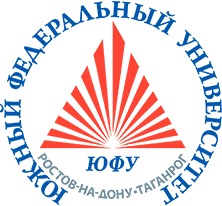 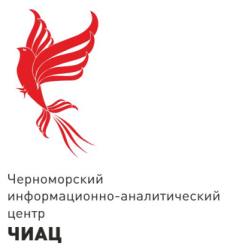 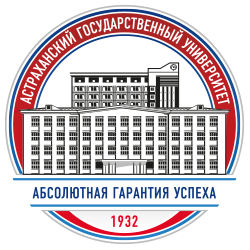 МЕЖДУНАРОДНАЯ КОНФЕРЕНЦИЯ «ТЕНДЕНЦИИ РАЗВИТИЯ ТРАНСПОРТНО-ЛОГИСТИЧЕСКОГО КОМПЛЕКСА В УСЛОВИЯХ ЦИФРОВОЙ ТРАНСФОРМАЦИИ»ПРЕДВАРИТЕЛЬНАЯ ПРОГРАММА КОНФЕРЕНЦИИПРЕДВАРИТЕЛЬНАЯ ПРОГРАММА КОНФЕРЕНЦИИПЕРВЫЙ ДЕНЬ РАБОТЫ (ул. Б. Садовая, 105)ПЕРВЫЙ ДЕНЬ РАБОТЫ (ул. Б. Садовая, 105)19ноября 2020 г.Регистрация участников 9.00-10.00Пленарное заседание 10.00- 12.00Перерыв 12.00-13.0019ноября 2020 г.Секционные заседания13.00-18.00ВТОРОЙ ДЕНЬ РАБОТЫ (пр. Стачки, 200/1, к.1) или на площадке предприятияВТОРОЙ ДЕНЬ РАБОТЫ (пр. Стачки, 200/1, к.1) или на площадке предприятия20 ноября 2020 г.Воркшоп для специалистов по логистике: бизнес, наука, проекты10.00-13.0013.00-18.00 культурная программа Объем доклада/сообщения4-10 страницФормат текстаMS Word (.doc, .docx)Формат страницыА4 (210х297 мм), страницы не нумеруютсяОриентация страницыкнижнаяПоля20 ммТип и размер шрифтаTimesNewRoman, 14 птМежстрочный интервалполуторныйАбзацный отступ1,25 смВыравниваниепо ширинеПереносыне допускаютсяФормат рисунков.jpg, .gif, .bmpЦвет рисунковчерно-белыйШрифт в рисункахне менее 11 птФормат формулMS EquationСсылки на литературув квадратных скобкахСписок литературыв конце статьи, ручная, сквозная нумерацияФИО автора(ов) полностьюна русском языкеУченая степень, званиена русском языкеМесто работы автора(ов)на русском языкеГород и страна проживания автора(ов)на русском языкеФИО автора(ов) полностьюна английском языкеУченая степень, званиена английском языкеМесто работы автора(ов)на английском языкеГород и страна проживания автора(ов)на английском языкеE-mailУДКв верхнем левом углуСведения об авторе(ах)выравнивание по правому краюНазвание статьипрописной, полужирный шрифт, выравнивание по центру, на русском и английском языкахПропустить строкуАннотацияна русском и английском языках, не более 4-5 строк каждаяПропустить строкуКлючевые слована русском и английском языках; не более 7 слов, умещающихся в две строки на каждом из языковПропустить строкуТекст статьиРазместить статьюПропустить строкуСписок литературыРазместить список литературыФамилияИмяОтчествоУченое званиеУченая степеньДолжностьОрганизацияПочтовый индексСтранаГородТелефонE-mailНазвание докладаУчастие в работе Секции/указать номер\Форма участия (очно/заочно)Участие в воркшопе 20.11.2020 г.(да/нет)Дата заполнения:Дата заполнения:Никаких сокращений и аббревиатур в «Заявке» не допускаетсяНикаких сокращений и аббревиатур в «Заявке» не допускаетсяINTERNATIONAL CONFERENCE “Development trends of the transport and logistics complex in the context of digital transformation”Dear Colleagues! Please complete this registration form electronically (language - English) and send it to us at E-mail: ayarovaya@sfedu.ruSurnameNameSecond NameAcademic rankAcademic degreePositionOrganizationPostal codeCountryCityTelE-mailTheme of reportSection numberParticipation form (in person/in absentia)Participation in workshop 20.11.2020(yes/no)Date of completing the formNo abbreviations in «Application» are permitted!No abbreviations in «Application» are permitted!